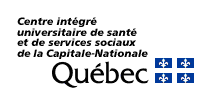 Guide de préparation du plan d’interventionà l’intention du représentant de l’usager(parent, frère, sœur, curateur privé, etc.)Mise à jour : octobre 2019Nom de l’usager ____________________________________________________Nom de l’intervenant pivot ___________________________________________Date de la rencontre ____________________________Lieu _________________Le plan d’intervention est une entente établie entre l’usager (ou son représentant) et son intervenant-pivot. II repose sur une bonne connaissance de l’usager, de ses forces autant que de ses difficultés, de ses intérêts, de ses besoins, de son projet de vie. Il peut s’agir de développer des routines de vie, de respecter les règles de la maison, de s’intégrer dans une activité de loisir ou dans un camp de jour estival, d’aller vivre en appartement, d’appendre à cuisiner, d’avoir plus d’intimité ou de se faire un réseau d’amis.Comment s’y prend-on pour arriver à bien identifier ses besoins, à mettre ne place des actions qui l’aideront à développer son plein potentiel, à lui assurer un avenir meilleur? Qui  peut l’aider à atteindre cet objectif et comment?Vous trouverez dans ce guide une série de questions qui vous aideront à  faire le portrait de la personne dont vous êtes responsable. Vous n’avez pas à répondre à chacune des questions. Nous vous suggérons de vous en inspirer pour dégager les besoins qui vous semblent les plus importants à considérer à ce moment précis de sa vie.Votre rôle est important. Vous êtes sa voix. Faites-la entendre!Ce guide est offert en complément du dépliant destiné aux parents et aux proches :Le plan d’intervention : Votre meilleur atout pour une vie meilleureCe guide a été préparé par le comité des usagers du CRDI de Québec, CIUSSS de la Capitale-Nationale.Vous avez besoin d’aide pour vous préparer à cette importante rencontre? Vous souhaitez être accompagné? N’hésitez pas à communiquer avec une personne-ressource du comité des usagers en composant le418 931-2734Note. Afin d’alléger le texte, seul le genre  masculin est utilisé dans ce document.Portrait de la personne dont vous êtes responsable1. Son caractère, sa personnalitéQuelles sont ses qualités, ses forces?Quelles sont ses faiblesses, ses difficultés?Quelles sont les attitudes ou les actions qui favorisent sa collaboration?Qu’est-ce qui l’irrite, la met en colère, crée de la frustration, de l’anxiété ou de l’opposition?2. Sa santé, son développement2.1 	Y a-t-il eu des changements dans son état de santé récemment?2.2 	Prend-elle des médicaments? Ces médicaments conviennent-ils ou doivent-ils être ajustés? 2.3 	A-t-elle besoin d’appareils spéciaux : lunettes, orthèses, appareils auditifs, etc.?2.4 	Quels sont ses besoins spécifiques sur les plans : 	- du  langage?	- de l’alimentation et de la prise de médicaments?	- de l’hygiène? 	- de l’élimination?	- de la motricité globale ou fine?	- de la locomotion?	- du comportement?	- du développement de la capacité d’attention?  	- autres?3. Sa vie affective et sociale3.1 	Qui sont les personnes qui lui inspirent le plus confiance?3.2 	Comment définiriez-vous ses relation avec les membres de sa famille : contacts réguliers, 	contacts téléphoniques, visites, sorties?3.3 	A-t-elle un réseau d’amis ? quand et où les voit-elle?3.4 	Comment exprime-t-elle ses émotions (joie, satisfaction, chagrin, colère, etc.)?3.5 	A-t-elle un amoureux ou une amoureuse?3.6 	Comment exprime-t-elle ses besoins sexuels?3.7 	Qu’est-ce qu’elle aime faire, ce qui lui procure du plaisir : avec qui et comment?3.8 	Quelles sont ses habiletés et ses difficultés relationnelles. Exemples : 	- sa capacité à communiquer; 	- sa capacité à exprimer ses besoins et ses émotions; 	- sa capacité à comprendre les consignes; 	- sa capacité à se comporter correctement en public. 4. Son milieu scolaire4.1 	Quel milieu scolaire fréquente-t-elle présentement (classe régulière, classe adaptée, éducation 	aux adultes)?4.2. 	Cet environnement lui convient-il?4.3 	Quelles sont ses forces à l’école? 4.4	Quelles sont ses difficultés ou les problèmes rencontrés ?4.5 	Comment voyez-vous le futur pour elle? De quoi la croyez-vous capable?	-  exercer un métier? lequel?	-  intégrer un milieu de travail régulier?	- faire des stages ou intégrer un atelier de travail supervisé?	- fréquenter un centre de jour?, 	- intégrer l’éducation aux adultes?	- autres?5. Son milieu de travail ou l’équivalent5.1 	Quelle est son occupation présentement (centre de jour, bénévolat, atelier de travail, milieu de 	stage, emploi)? 5.2	Depuis combien de temps s’adonne-t-elle à cette occupation?5.3 	Quelles sont ses forces dans son milieu?5.4 	Quels sont les difficultés rencontrées?5.5	Est-ce que ce milieu lui convient toujours?5.6	Avez-vous des propositions de changement à faire?6. Ses activités récréatives et communautaires6.1 	Quels sont ses loisirs présentement? 6.2 	Quels sont ses intérêts particuliers (sport, chant, danse, musique, cuisine, dessin, etc.)? 6.3 	Quels services  de la communauté utilise-t-elle (magasins, restaurants, bibliothèque, transports 	en commun, salon de coiffure, etc.)?6.4 	Quelles difficultés pourraient limiter sa participation à des activités récréatives ou son 	utilisation des services de la communauté?6.5 	Que fait-elle pendant les vacances d’été? 6.6 	Quelles-sont ses occupations pendant la relâche? pendant le congé de Noël?7. Son milieu de vie7.1 	Dans quel milieu vit-elle présentement (famille, RI, RTF, RIS, RAC, appartement, chambre et 	pension)? 7.2	Depuis combien de temps?7.3  	Qu’est-ce qu’elle aime, qu’est-ce qu’elle n’aime pas dans son milieu de vie?7.4 	Quelles-sont les difficultés rencontrées?7.5 	Quel est son niveau d’autonomie sur les plans suivants :  	- hygiène? 	- habillement ?	- alimentation?	- déplacement dans la maison?	-  entretien de ses vêtements (lavage, rangement, achats, etc.) ?	- utilisation du téléphone ou de la tablette?	- autres?  7.6 	Est-ce qu’elle s’entend bien avec les gens avec qui elle demeure?7.7 	A-t-elle des responsabilités ou des tâches?7.8 	Que serait-elle capable d’apprendre à faire?7.9 	Comment sont utilisés ses temps libres? Est-elle satisfaite de ses occupations? 7.10 	Peut-elle faire des choix dans son milieu de vie (autodétermination). Par exemple : 	- exprimer ses préférences alimentaires?	- choisir ses vêtements ?	- décider de l’heure de son coucher?	- décorer de sa chambre?	- autres?7.11 	A-t-elle les moments d’intimité nécessaires à son hygiène personnelle, à sa détente à son 	sommeil?7.12  	Est-elle capable de rester seul à la maison? Combien de temps? Qu’est-ce qui lui permet de se 	sentir en sécurité? Sait-elle quoi faire en cas d’urgence?7.13 	Gestion de l’argent : est-elle capable de gérer son argent? Sinon, quels sont les moyens à 		prendre pour la soutenir dans cet apprentissage?7.14 	(pour parents seulement) Avez-vous besoin de répit?Les besoins prioritairesÀ la lumière de cette réflexion, quels sont, selon vous, les besoins prioritaires (les deux ou trois besoins les plus importants actuellement) qui devraient être inscrits dans le plan d’intervention de cette personne?1. __________________________________________________________________________2. __________________________________________________________________________3. __________________________________________________________________________Avez- vous des suggestions de moyens à prendre pour y parvenir? _____________________________________________________________________________  _______________________________________________________________________________________________________________________________________________________________________________________________________________________________________Exemples de besoins et de moyensVoici quelques exemples de besoins et de moyens qui pourraient être mis en place. Bien que ce soit l’intervenant-pivot qui formule et rédige dans le PI moyens à prendre pour répondre aux besoins de la personne, sachez que vous avez votre mot à dire et que vous serez invité  à donner votre accord en signant le document.EXEMPLE 1Développement de la motricité globaleBesoin : 	Billy a un équilibre instable et est sujet à des chutes; il a besoin d’améliorer son 			équilibre et de circuler dans un environnement sécuritaire. 	Moyens :	- lui demander de se tenir debout sur un pied en prenant appui sur une chaise pendant 			30 secondes six fois par jour;		- après trois réussites, lui demander de se tenir debout sur un pied sans appui pendant 			30 secondes six	fois par jour;		- après trois réussites, lui demander de descendre une marche sans appui, sous 				surveillance, six	fois par jour;		- lui assurer des aires de circulation dégagées : enlever carpettes, fils électriques, jouets, 		journaux et autres objets qui pourraient provoquer une chute;		- prévoir une consultation avec une ergothérapeute pour évaluer les besoins 				d’appareillages tels que barres d‘appui, mains courantes, etc.EXEMPLE 2Développement des capacités intellectuelles Besoin :	Johanne a peu de concentration; elle a besoin d’augmenter sa capacité d’attention afin 		de faciliter ses apprentissages. But visé : augmenter la capacité d’attention à 10 			minutes.Moyens :	- cibler avec elle une activité qu’elle aime particulièrement;		- la placer dans un environnement calme;		- en utilisant un chronomètre*, lui demander de poursuivre l’activité choisie sans 			interruption pendant deux minutes et le récompenser pour chaque  réussite;		- après trois réussites, augmenter le temps de deux à trois minutes à la fois; 		- poursuivre ainsi jusqu’à l’atteinte de l’objectif de 10 minutes. *S’il s’agit d’un enfant, choisir un chronomètre amusant et l’inviter à lui donner un nom pourrait être gagnant.EXEMPLE 3Socialisation  Besoin : 	Serge incommode les autres par des touchers inappropriés. Il à besoin d’apprendre à 			établir un contact visuel plutôt que de toucher. Moyens : 	- lui demander de désigner une personne qu’il aime beaucoup parmi ses pairs ;		- prévoir trois séances de pratique par jour sous forme de jeu avec cette personne: 			raconter une histoire, par exemple et récompenser chaque réussite;		- récompenser chaque prise de contact réussie en dehors des moments de 				pratique;		- en cas d’échec (il touche la personne), lui faire reprendre la prise de contact visuel sans 		le blâmer.		- poursuivre ces actions jusqu’à ce que le comportement souhaité soit acquis.						 EXEMPLE 4Santé physique     Besoin : 	Marlène est très fatiguée après sa journée de travail en position debout et ses chevilles 			sont enflées. Elle a besoin de périodes de repos régulières et de moyens pour améliorer 			la circulation dans ses jambes.Moyens : 	- fournir un tapis antifatigue; 		-  prévoir une pause assise de cinq minutes aux heures;		-  lui faire prescrire des bas supports;		- lui demander d’élever ses jambes sur une chaise à la pause  et au moment du repas.EXEMPLE 5 Bien-être psychologique Besoin : 	Luc ne pleure jamais et l’on soupçonne que cette situation entraîne des 				comportements inappropriés (automutilation, retrait, troubles du sommeil, agitation, 			etc.). Luc a besoin de trouver des moyens d’exprimer ses émotions (satisfaction, colère, 		chagrin, etc.) afin d’obtenir le soutien de son entourage quand il en a besoin.Moyens : 	- aider Luc à reconnaître ce type d’émotions* chez les autres à l’aide d’images, de jeux, 			   de dessins animés ou d’émissions de télévision chaque jour pendant un mois ou plus;		-  une fois cette étape réussie, aider Billy à identifier ses propres émotions à l’aide de 			   pictogrammes au moins trois fois chaque jour et renforcer le comportement en 			   mettant des mots sur ce qu’il vit;		- une fois cette étape réussie, afficher les pictogrammes et l’aider à les désigner de 			  lui-même quand il éprouve de la satisfaction, de la colère ou du chagrin. 		* Selon la situation, il pourrait être conseillé de travailler une émotion à la fois.